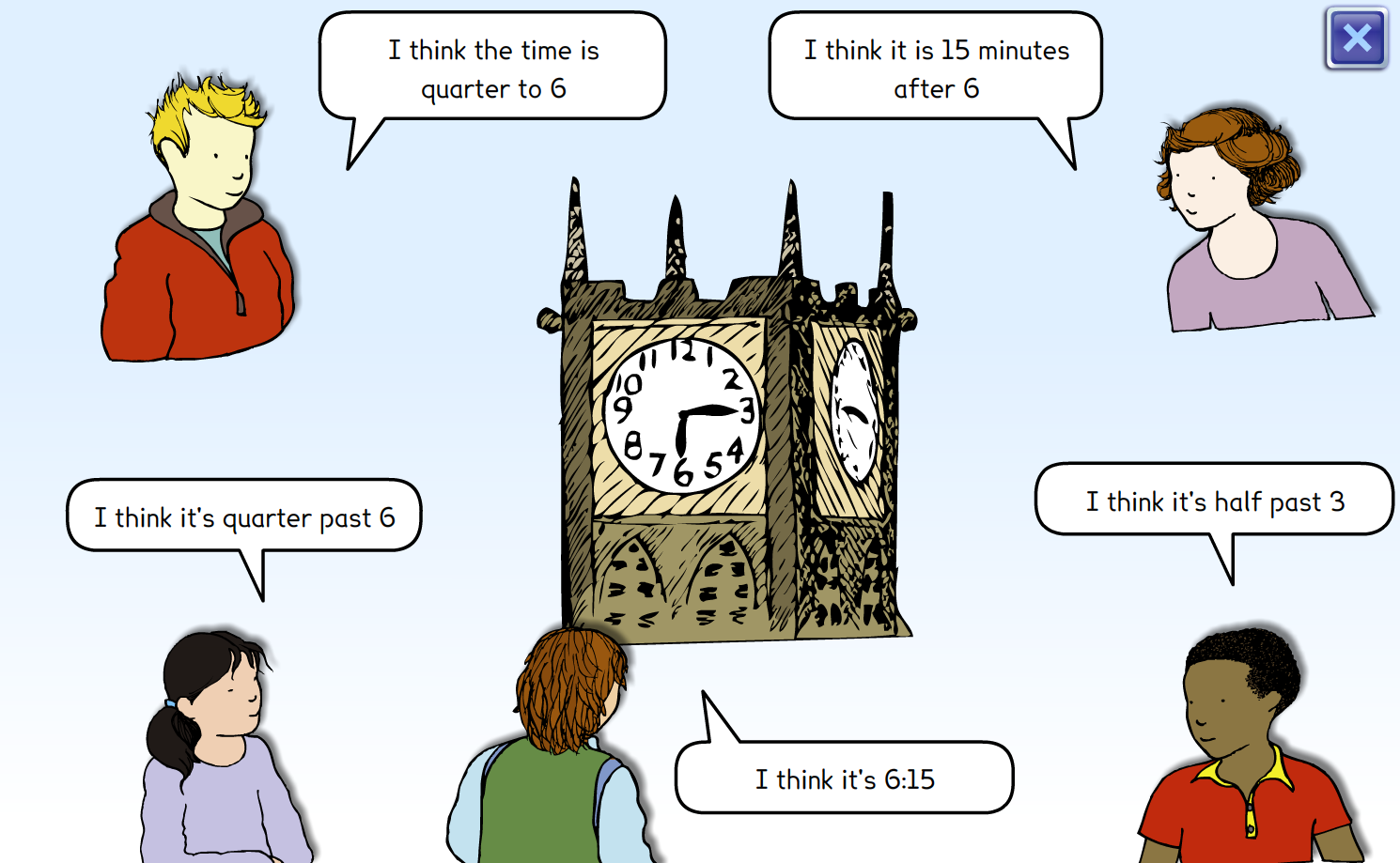 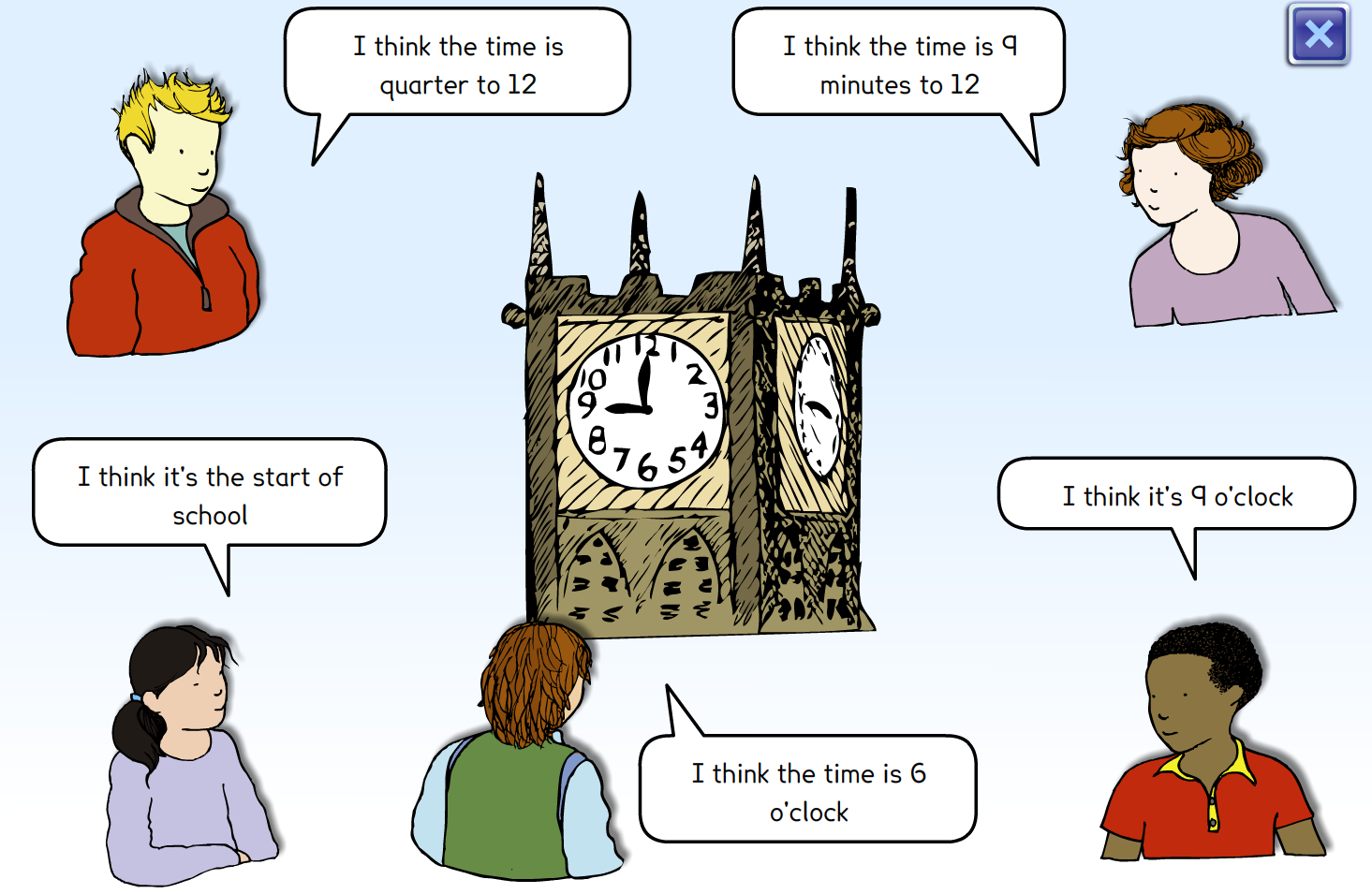 (longer hand is pointing at 3, shorter hand is at 6)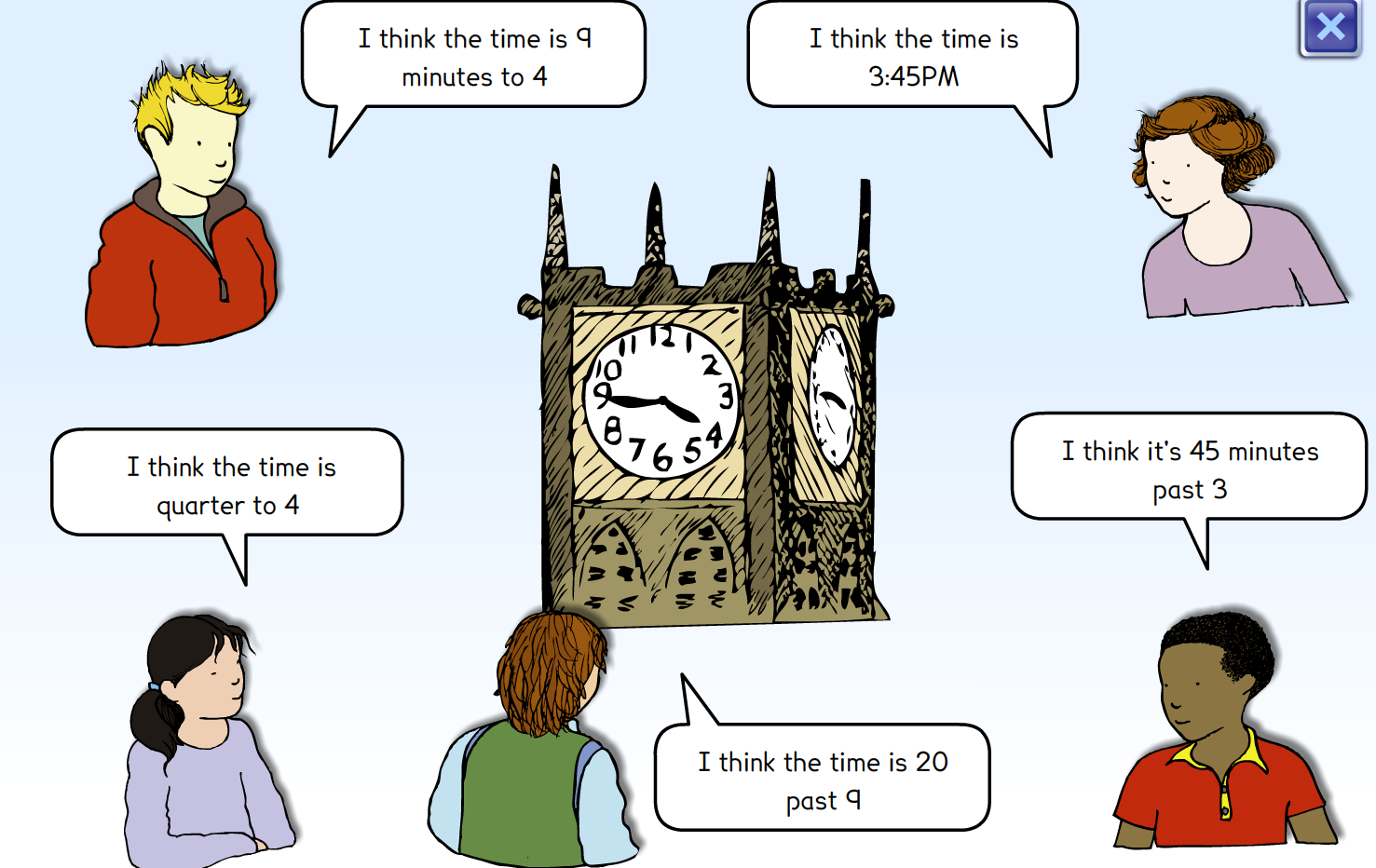 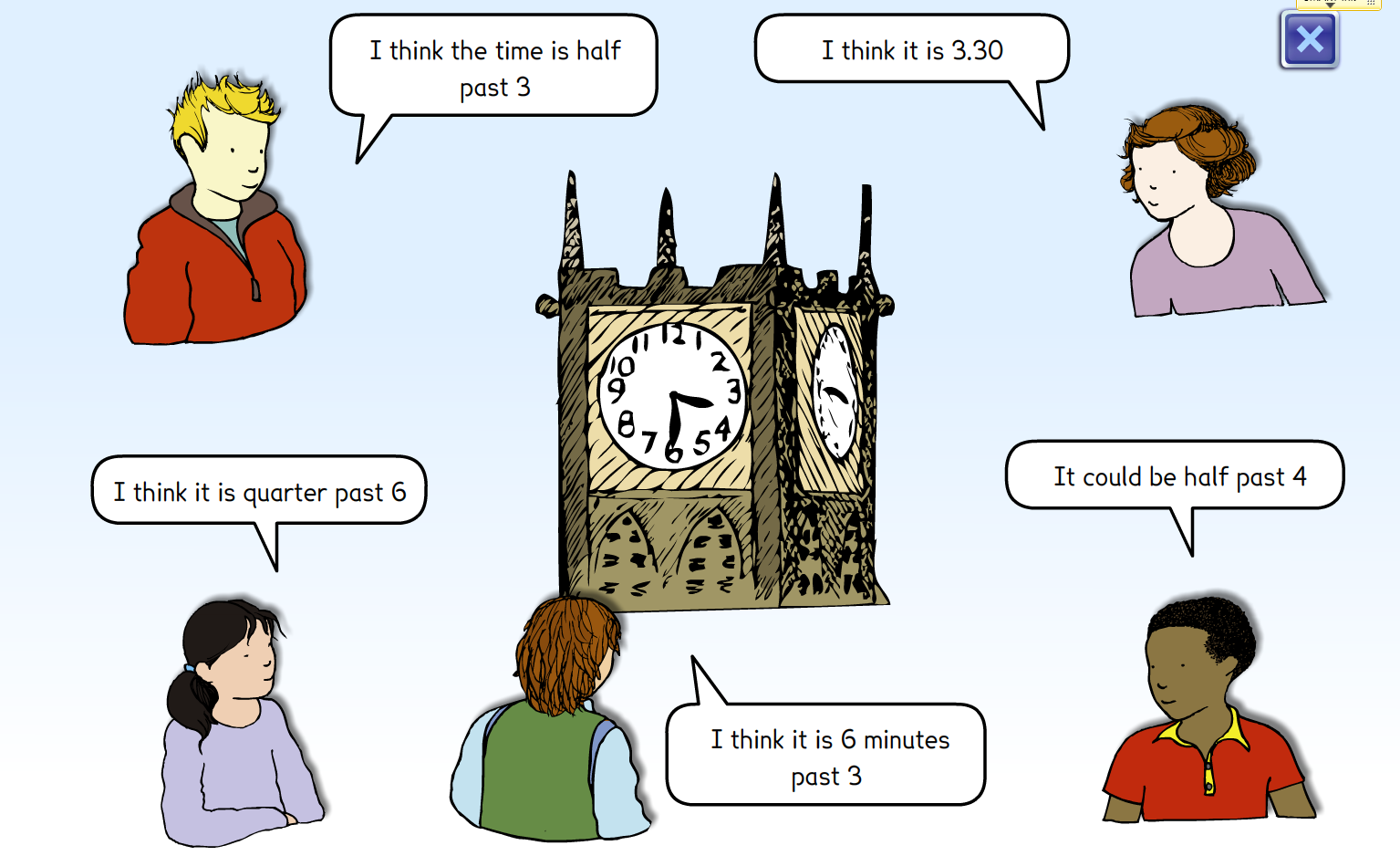 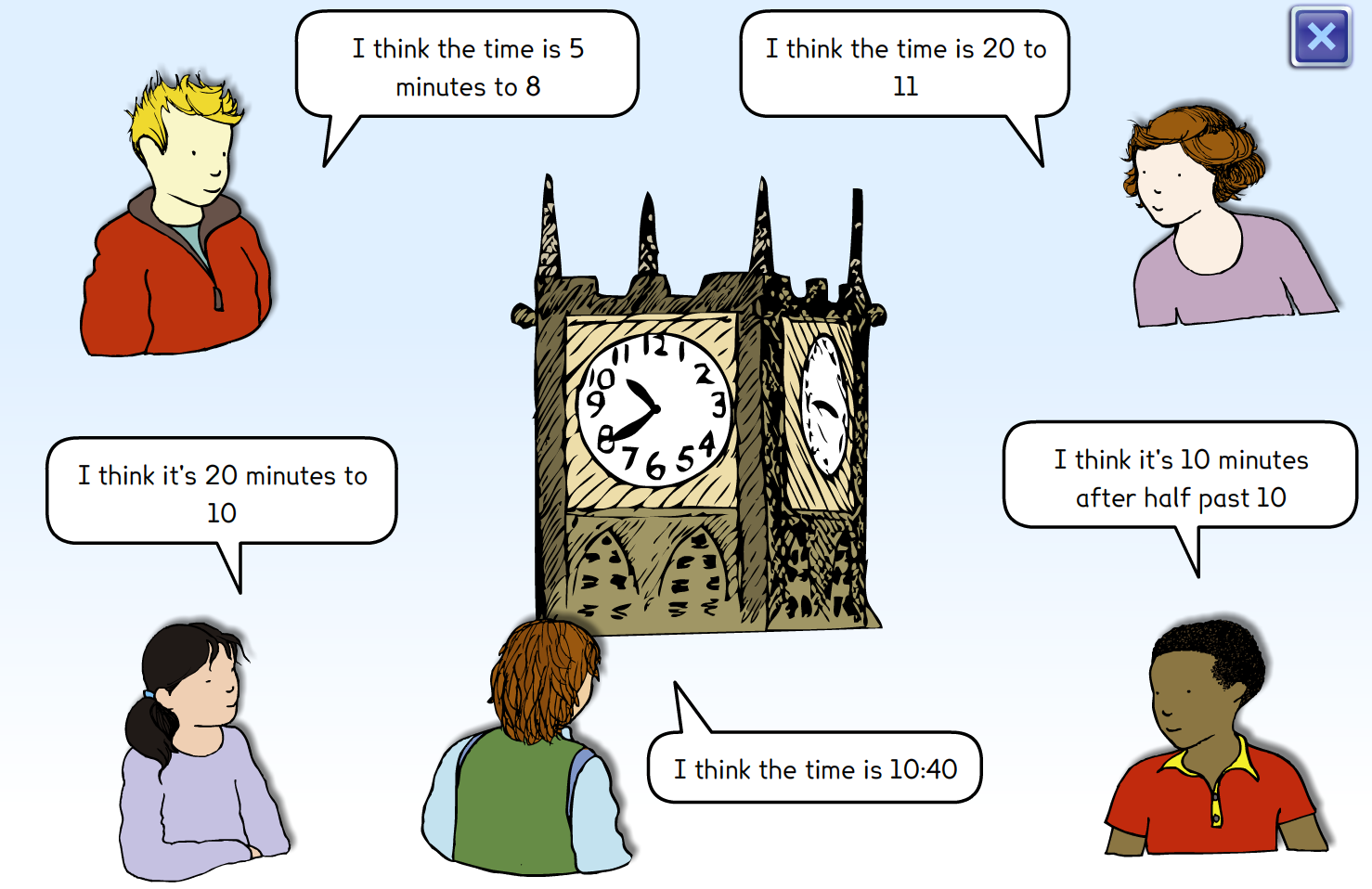 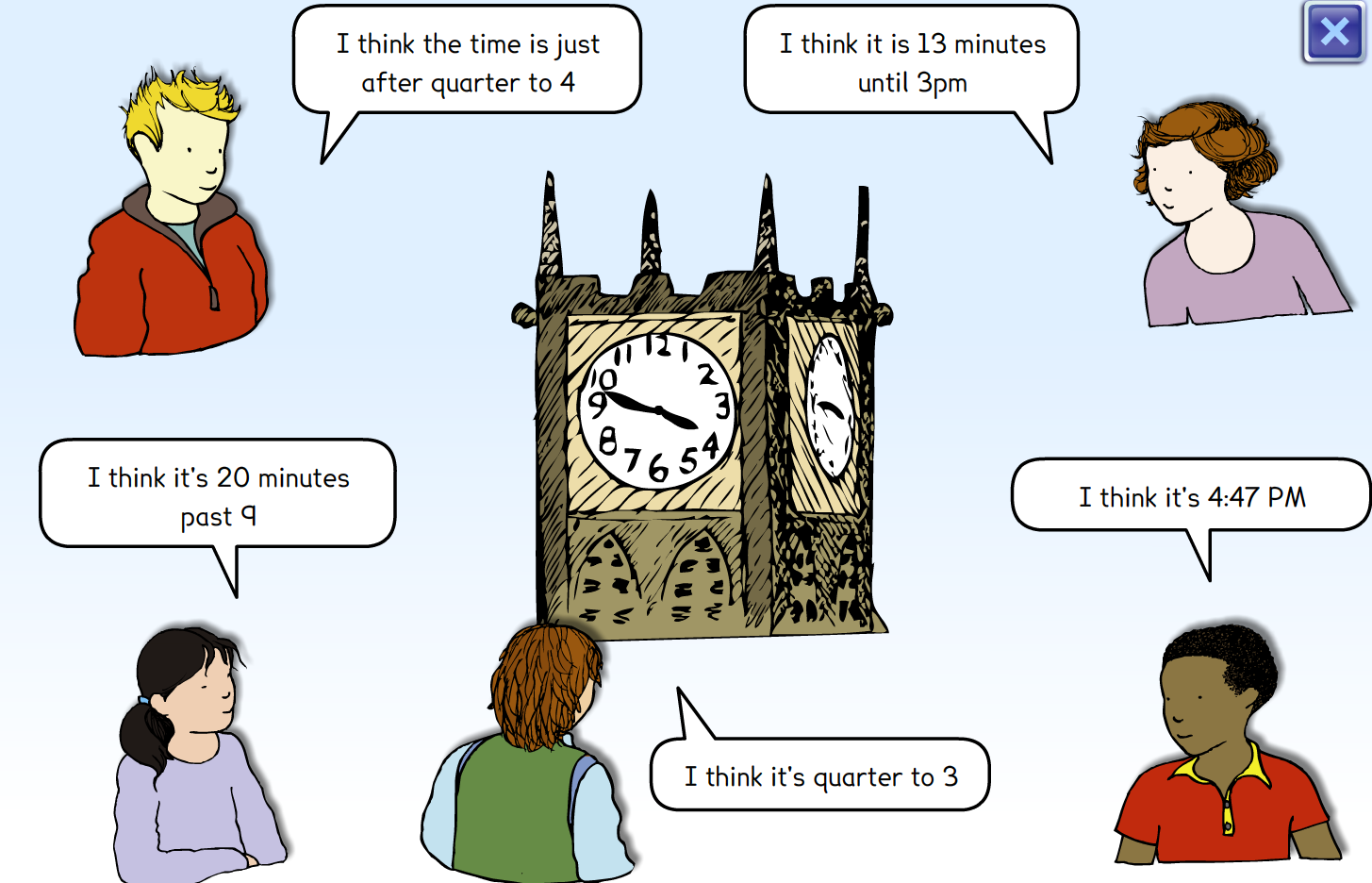 